OLIMPÁADAS AMSTERDÃ 1928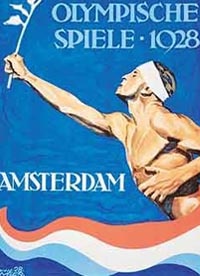 Abertura: 17 de maio de 1928
Encerramento: 12 de agosto de 1928AS MULHERES PARTICIPAM DO ATLETISMO PELA PRIMEIRA VEZModalidades disputadas:
Atletismo - Boxe - Ciclismo - Hipismo - Esgrima - Futebol - Ginástica Artística -Hóquei sobre Grama - Levantamento de Peso - Lutas - Natação - Pentatlo Moderno - Polo Aquático - Remo - Saltos Ornamentais – VelaO Brasil não participou dos Jogos Olímpicos.QUADRO DE MEDALHAS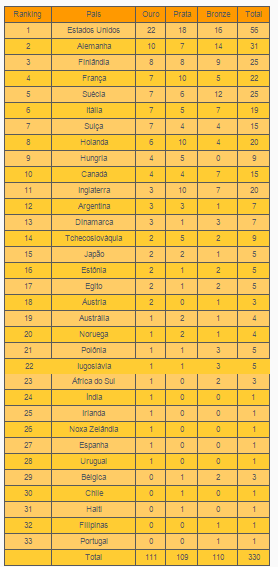 